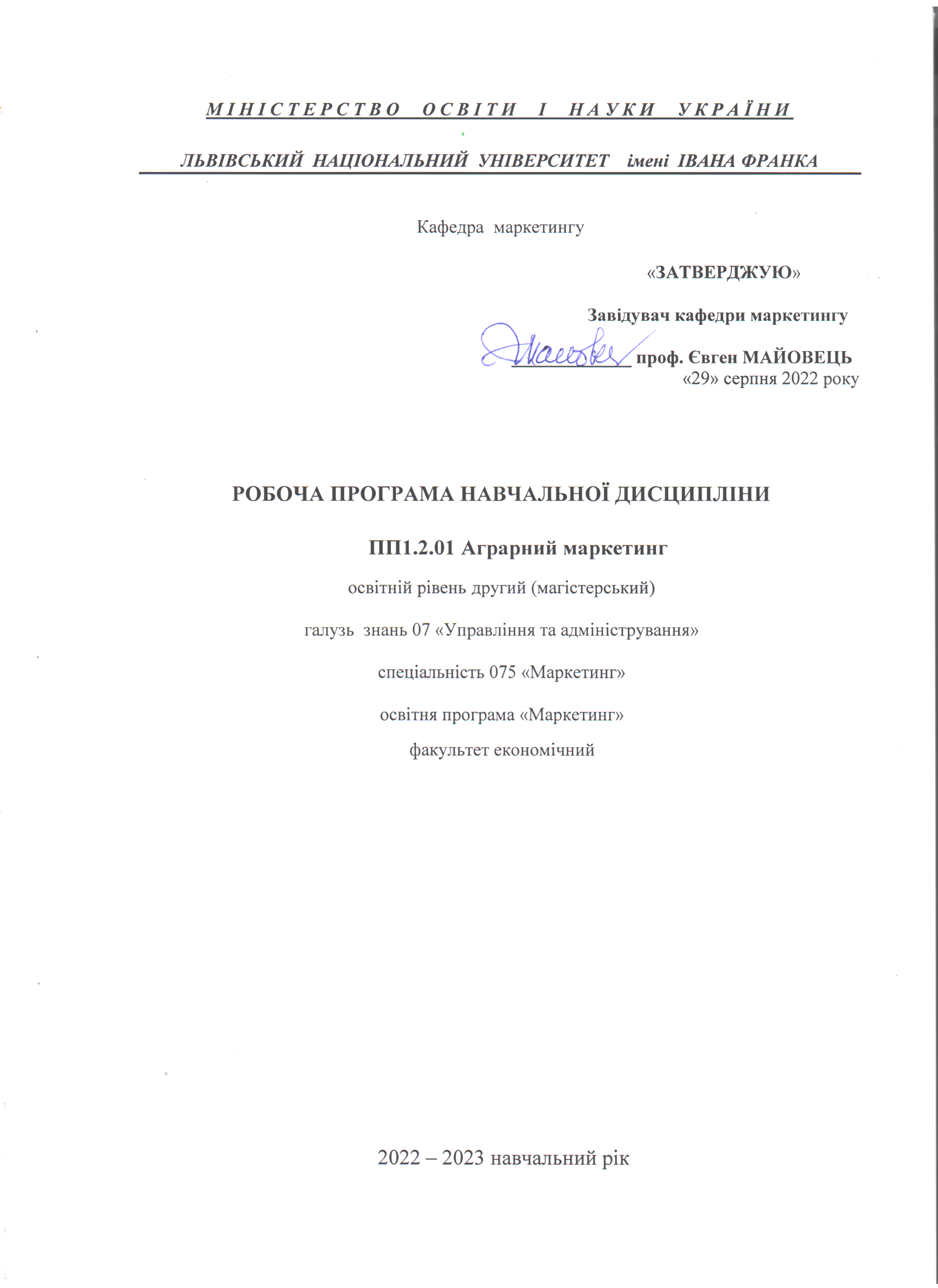 Робоча програма нормативної навчальної дисципліни «Аграрний маркетинг» для студентів спеціальності 075 «Маркетинг», освітня програма «Маркетинг». Розробник: доктор економічних наук, професор, завідувач кафедри маркетингу Майовець Євген ЙосифовичРобочу програму схвалено на засіданні кафедри маркетингуПротокол від «29» серпня 2022 року №1© Майовець Є.Й., 2022 рікОпис навчальної дисципліниПримітка.Співвідношення кількості годин аудиторних занять до самостійної і індивідуальної роботи становить:	для денної форми навчання – 1,14;	для заочної форми навчання – 0,28.2. Мета та завдання навчальної дисципліниМетою курсу «Аграрний маркетинг» є поглиблення та засвоєння знань щодо дії ринкових механізмів економічної кон’юнктури конкурентного позиціювання підприємств агропродовольчого комплексу і формування практичних навичок маркетингової діяльності у сфері товарної, цінової, розподільчої та комунікаційної політики з урахуванням динаміки зміни на внутрішньому на міжнародному агропродовольчому ринку.Завданнями дисципліни є:вивчення суті і значення аграрного маркетингу в агропродовольчому середовищі;ознайомлення студентів із методичним засобами адаптації аграрного маркетингу до існуючого бізнес-середовища;з’ясування особливості використання маркетингу у різних аграрних підприємницьких структурах;здобування практичних навичок управління агропродовольчим маркетингом;обґрунтування ефективної маркетингової консультаційної діяльності;описання маркетингових стратегій товаровиробників на агропродовольчому ринку;вибір найоптимальніших методів ціноутворення та побудова цінових стратегій агровиробників;з’ясування механізму координації збутової діяльності та виявлення напрямів зниження логістичних витрат;формування вмінь у використанні інструментарію комунікаційної діяльності та підтримці ефективної позиції агропродовольчих фірм на ринку.Загальні компетентності (ЗК):ЗК1. Здатність приймати обґрунтовані рішення.ЗК4. Здатність до адаптації та дії в новій ситуації.ЗК7. Здатність виявляти ініціативу та підприємливість.Спеціальні (фахові) компетентності (СК):СК1. Здатність логічно і послідовно відтворювати та застосовувати знання з найновіших теорій, методів і практичних прийомів маркетингу.СК2. Здатність коректно інтерпретувати результати останніх теоретичних досліджень у сфері маркетингу та практики їх застосування.У результаті вивчення навчальної дисципліни студент повинен: Знати:яке місце займає аграрний маркетинг в структурі агробізнесу;особливості функціонування маркетингу у різних агропродовольчих структурах;макро та мікросередовище аграрного маркетингу та суперечливість взаємодії його структурних складових;підходи, що характеризують систему управління агропродовольчим маркетингом;проблеми кадрової політики та напрями формування інноваційного персоналу агропродовольчих фірм;завдання маркетингу консультаційних послуг в агропродовольчій сфері;особливості формування ринку агропродовольчих товарів і тенденції його розвитку;як здійснюється товарно-асортиментна політика сучасних агрофірм;яка роль відводиться ціні як інструменту ринкової координації і як цінові рішення впливають на створення ефективного агропродовольчого ринку;критерії на основі яких здійснюється розподільчо-збутова політика і формується механізм координації збутової діяльності;суть агромаркетингових комунікацій, їх структуру, функції та місце на агропродовольчому ринку;роль збутових комунікацій у підтримці ефективної позиції агропродовольчих фірм на ринку;психологічні аспекти комунікаційно-збутової діяльності;місце стимулювання збуту та його вплив на споживачів та посередників;Вміти:пояснити особливості організації агромаркетингу і те чим він відрізняється від інших сфер підприємницької діяльності;описати елементи аграрної структури з огляду їх впливу на результати маркетингової підприємницької діяльності;аргументувати особливості конкуренції на агропродовольчих ринках, розкрити співвідношення якості агропродукту і конкурентоспроможності виробника;вибрати найоптимальнішу організаційну структуру управління аграрним маркетингом;обґрунтувати ефективність маркетингової консультаційної діяльності;описати маркетингові стратегії агровиробників на агропродовольчому ринку;виявити чинники, що формують імідж агропродовольчого товару;обґрунтувати маркетингові заходи збільшення виробництва органічних та генетично модифікованих товарів;розрахувати кінцеву ціну і виокремити найбільш оптимальні методи ціноутворення;розробити ефективну тактику і стратегію товарного розподілу;оцінити експортно-збутовий потенціал аграрного сектора України;проаналізувати механізм координації збутової діяльності, порівняти позитиви і негативи спеціалізації, диверсифікації, централізації, інтеграції та координації;охарактеризувати структуру розподільчо-збутової логістики, виявити напрями зниження логістичних витрат;обґрунтувати переваги використання соціально-етичної реклами на ринку продовольчих товарів;визначити роль і місце реклами, пропаганди, стимулювання збуту, PR-технологій у стратегії комунікаційної діяльності агропродовольчих підприємств.Програмні результати навчання:ПРН 1. Знати і вміти застосовувати у практичній діяльності сучасні принципи, теорії, методи і практичні прийоми маркетингу. ПРН 2. Вміти адаптовувати і застосовувати нові досягнення в теорії та практиці маркетингу для досягнення конкретних цілей і вирішення задач ринкового суб’єкта. ПРН 3. Планувати і здійснювати власні дослідження у сфері маркетингу, аналізувати його результати і обґрунтовувати ухвалення ефективних маркетингових рішень в умовах невизначеності.ПРН 4. Вміти розробляти стратегію і тактику маркетингової діяльності з урахуванням кросфункціонального характеру її реалізації.ПРН 9. Розуміти сутність та особливості застосування маркетингових інструментів у процесі прийняття маркетингових рішень.ПРН 10. Обґрунтовувати маркетингові рішення на рівні ринкового суб’єкта із застосуванням сучасних управлінських принципів, підходів, методів, прийомів.ПРН 15. Збирати необхідні дані з різних джерел, обробляти і аналізувати їх результати із застосуванням сучасних методів та спеціалізованого програмного забезпечення.3. Програма навчальної дисципліниЗмістовий модуль 1. Основи аграрного маркетингуТема 1.Теоретико-методологічні засади аграрного маркетингуТеоретична концепція маркетингуСуть поняття «аграрний маркетинг». Значення аграрного маркетингу. Етапи еволюції аграрного маркетингу. Особливості організації агромаркетингу.1.2. Методологічні засади організації агромаркетингуПроцес аграрного маркетингу. Функції аграрного маркетингу. Види аграрного маркетингу. Принципи функціонування аграрного маркетингу. Типи аграрного маркетингу. Інструментарій розробки комплексу аграрного маркетингу.1.3. Морально-етичні засади організації аграрного маркетингуФілософія та мистецтво агромаркетингу. Агромаркетингова культура. Етика агромаркетингової діяльності.Тема 2. Маркетингове середовище сучасного агробізнесу2.1. Структура аграрного підприємницького середовищаСтруктура агропродовольчого комплексу України. Елементи аграрної структури. Методи і засоби структурних перетворень. Фермерські господарства. Особисті селянські господарства. Особисті підсобні господарства. Агропромислові формування.2.2. Конкурентне середовище агропродовольчого бізнесуСуть і ознаки конкуренції на агропродовольчому ринкові. Типи конкуренції. Особливості конкуренції на продовольчих ринках. Співвідношення якості агропродукту, конкурентоспроможності виробника. Діагностика конкурентного середовища та визначення ефективності конкуренції на продовольчому ринку.2.3.Макро та мікросередовище агробізнесуВнутрішнє мікросередовище на підприємствах агропродовольчого комплексу. Структура зовнішнього мікросередовища. Соціальне макросередовище. Екологічне макросередовище. Технологічне макросередовище. Політико-правове середовище.2.4. Споживач у системі агромаркетингового середовищаКлієнтурний ринок агропродовольчих товарів. Характер агропродовольчих уподобань. Тенденції у змінах продовольчого харчування в Україні.Тема 3. Управління агропродовольчим маркетингом3.1 Методологічні засади організації управління агропродовольчим маркетингомФункціональний підхід. Інституційний підхід. Поведінковий підхід3.2 Система управління агропродовольчим маркетингомСуть і призначення системи управління. Концепція маркетинг-менеджменту. Завдання агромаркетингового планування. Організація управління та види організаційних структур. Маркетинговий контроль.3.3. Роль маркетингової інформації у підтримці управлінських рішень на агропродовольчих ринкахЗначення маркетингової ринкової інформації. Інформаційна система та її структура. Критерії вибору й оцінки інформації. Основні напрямки агромаркетингових досліджень. Правила використання агромаркетингової інформації.3.4. Персонал у механізмі організації агропродовольчого маркетингуКонцепція «5Р». Класифікація персоналу аграрних підприємств. Управління персоналом торговельного підприємства. Проблеми кадрової політики та напрями формування інноваційного персоналу. Стратегія управління персоналом на агропродовольчому ринку. Мотивація і стимулювання персоналу.Тема 4. Маркетинг консультаційних послуг на агропродовольчому ринку4.1. Теоретичні засади організації консультаційного маркетингуСуть і завдання маркетингу консультаційних послуг. Світовий досвід функціонування консультаційно-дорадчих служб. Особливості функціональний маркетингових консультаційних служб в Україні. Використання теорії змін у консультаційній діяльності.4.2. Методологія організації консультативної процедури і практичної роботи консультаційної службиФункції та критерії організації маркетингу консультаційних служб. Суть процесу консультування. Виявлення проблеми. Підготовка. Діагностування. Прийняття рішення. Впровадження. Оцінка якості консультування.4.3. Напрями консультаційно-маркетингової діяльностіЗагальні підходи до визначення напрямів. Надання дорадчих послуг дрібним агровиробникам. Надання дорадчих послуг агропромисловим компаніям. Надання дорадчих послуг не сільськогосподарському підприємництву. Фінансування консультаційних послуг. Оцінка ефективності консультаційних служб.Змістовий модуль 2. Дослідження комплексу аграрного маркетингуТема 5. Товар у системі аграрного маркетингу5.1. Ринок продовольчих товарів та тенденції його розвиткуСтруктура і функції продовольчого ринку. Маркетингова стратегія товаровиробників на продовольчому ринку. Підходи до формування продовольчого ринку. Товарний потенціал продовольчого ринку України. Прогнозування продовольчого ринку.5.2. Агропродовольчий товар та його характеристикиПоняття продовольчого товару. Класифікація продовольчих товарів. Чинники, які формують імідж продовольчого товару.5.3 Місце маркетингу в аграрній інноваційній товарній діяльностіМеханізм розробки нових агропродуктів. Інноваційні генетично-модифіковані продовольчі товари. Органічні продовольчі товари. Маркетингові стратегії товарної політики агрофірми. Товарно-асортиментна політика сучасної агрофірмиТема 6. Ціна у системі агромаркетингу6.1. Ціна і ціноутворення на агропродовольчих ринкахРоль ціни. Структура ціни. Цінові рішення у системі продовольчого маркетингу. Динаміка й особливості формування фермерських цін. Циклічні коливання у формуванні рівноважної ціни. Особливості аграрного ціноутворення в Україні.6.2. Методологія, методи і стратегія ціноутворення на аграрних ринкахПорядок установлення ціни (загальний підхід). Методика розрахунку ціни для аналізу виробничо-економічних параметрів діяльності агровиробників. Методи ціноутворення. Цінові маркетингові стратегії аграрних підприємств.6.3. Державне регулювання цін на аграрному ринкуІнституційне забезпечення ціноутворення в Україні. Необхідність державного регулювання цін в аграрній сфері. Механізм регулювання цін і доходів в аграрному секторі. Світовий досвід регулювання фермерських цін і доходів.Тема 7. Маркетинговий розподіл, збут сільськогосподарської продукції7.1. Суть і цілі політики розподілу агропродукціїСуть розподільчо-збутової політики. Маркетингово-збутові рішення агровиробників. Аграрна експортно-збутова діяльність. Збутові проблеми фермерських господарств. Розвиток інституційної мережі реалізації сільськогосподарської продукції.7.2. Механізм організації розподільчої системи на агропродовольчих ринкахВибір посередників. Структура каналів розподілу. Вертикальна координація. Спеціалізація та диверсифікація. Децентралізована система розподілу. Інтеграція ринків сільськогосподарської продукції. Місце кооперації у ринковій координації.7.3. Аграрна маркетингово-розподільча логістикаЦілі аграрної логістики. Структура розподільчо-збутової логістики. Напрями зниження логістичних транспортних витрат.7.4. Маркетинговий розподіл агропродукції на підприємствах торгівліСуть і роль торгівлі в процесі розподілу. Гуртова торгівля та її функції. Роздрібна торгівля у системі розподілу. Маркетингові рішення гуртового і роздрібного продавця.Тема 8. Маркетингові комунікації на агропродовольчих ринках8.1.Місце та роль маркетингових комунікацій в комплексі аграрного маркетингуМета і напрями агромаркетингових комунікацій. Функції та стратегії агрокомунікацій. Класифікація агрокомунікацій.8.2. Реклама як інструмент комунікацій у системі агропродовольчого маркетингуОсобливості реклами в системі продовольчого маркетингу. Роль реклами. Спрямування агропродовольчої реклами. Рекламування у фермерських господарствах. Реклама у сучасному продуктовому супермаркеті. Соціально-етичні аспекти організації рекламної діяльності8.3. Комунікації в системі збуту агропродукціїЗбутові комунікації в позиціюванні агропродовольчих фірм. Система управління збутом. Комунікації персонального продажу. Психологічні аспекти комунікаційно-збутової діяльності.8.4. Стимулювання збутуРоль стимулювання збуту в системі агромаркетингових комунікацій. Стимулювання збуту спрямоване на споживачів. Стимулювання збуту, спрямоване на посередників. Місце PR-технологій у стимулювання збуту. Упаковка як засіб стимулювання збуту.4. Структура навчальної дисципліни5. Теми практичних занять5. Самостійна робота7. Індивідуальне завданняТематика індивідуальних проєктів (ессе):Інструментарій розробки аграрного маркетингу.Особливості розвитку аграрного маркетингу в Україні.Формування агромаркетингової культури в агробізнесі України.Характеристика етапів еволюції аграрного маркетингу.Мистецтво агромаркетингу та його вплив на ефективність агробізнесу.Формування соціально-етичного маркетингу в аграрному бізнес-середовищі.Маркетингові стратегії фермерських господарств.Роль маркетингу в аграрних структурних перетвореннях.Конкуренція на агропродовольчому ринку України. Конкурентоспроможність продовольчих товарів на ринку. Вплив маркетингового макросередовища на діяльність  агровиробників. Роль маркетингу у формуванні ринку органічних продуктів. Тенденції у змінах продовольчого харчування в Україні. Аналіз маркетингової стратегії агропідприємств України. Роль маркетингової інформації в прийнятті управлінських рішень. Аналіз невдач виходу агропродукту на ринках. Напрями формування товарно-асортиментної політики агрофірм України. Використання світового досвіду регулювання цін і доходів у сільському господарстві України. Маркетингові стратегії збуту агропродукції на зовнішніх ринках. Порівняльний аналіз переваг і слабин використання реклами і стимулювання збуту в комерційній діяльності агробізнесу України.8. Методи навчанняОсновними методами навчання, що використовуються в процесі викладання навчальної дисципліни «Аграрний маркетинг» є: метод передачі і сприйняття навчальної інформації, пробудження наукового інтересу (лекції, ілюстрації, презентації);метод практичного засвоєння курсу з допомогою складання тестових завдань, вирішення задач та ситуацій з метою набування умінь і практичних навичок  (практичні заняття);метод модульного контролю з допомогою періодичного складання модулів за тематикою лекційних та практичних занять;метод самостійного засвоєння студентами навчального матеріалу у вигляді складання тестів, вирішення задач та ситуацій, написання рефератів на підставі самостійно опрацьованої базової літератури та додаткових джерел інформації (в т.ч. законодавчих актів) з метою конкретизації й поглиблення базових знань, необхідних умінь та практичних навичок (самостійна робота);електронні матеріали з відповідного курсу та інших пов’язаних курсів у системах (платформах) Microsoft Teams, Zoom, Telegram, Moodle. Під час навчання застосовуватимуться презентація, лекції, комплексні модулі та завдання, електронні матеріали з відповідного курсу, колаборативне навчання (групові проекти, спільні розробки), дискусія, написання наукових праць та розробок.Методи контролюОцінювання проводиться за 100-бальною шкалою. Контроль за виконанням студентами навчального плану здійснюється з допомогою таких видів контролю: поточний – передбачає поточне опитування студентів на семінарських заняттях, перевірку виконання самостійної роботи; проміжний – передбачає написання двох модульних тестів протягом семестру; підсумковий – полягає у складанні семестрового іспиту. Іспит проводиться виключно у письмовій формі та передбачає теоретичну (описову та тестову) та практичну (ситуації) складові. За поточний і проміжний контроль студент може набрати до 50 балів. За підсумковий контроль (іспит) студент може набрати до 50 балів. У кінцевому підсумку студент може набрати 100 балів.Академічна доброчесність: Очікується, що роботи студентів будуть їхніми оригінальними дослідженнями чи міркуваннями. Відсутність посилань на використані джерела, фабрикування джерел, списування, втручання в роботу інших студентів становлять, але не обмежують, приклади можливої академічної недоброчесності. Виявлення ознак академічної недоброчесності в письмовій роботі студента є підставою для її незарахування викладачем, незалежно від масштабів плагіату чи обману. Відвідання занять є важливою складовою навчання. Очікується, що всі студенти відвідають усі лекції і практичні заняття курсу. Студенти мають інформувати викладача про неможливість відвідати заняття. У будь-якому випадку студенти зобов’язані дотримуватися усіх строків визначених для виконання усіх видів письмових робіт, передбачених курсом. Література. Уся література, яку студенти не зможуть знайти самостійно, буде надана викладачем виключно в освітніх цілях без права її передачі третім особам. Студенти заохочуються до використання також й іншої літератури та джерел, яких немає серед рекомендованих.10. Розподіл балів, які отримують студентиТ1, Т2,…………Т10 – теми змістових модулів.Шкала оцінювання: національна та ЄКТС*кількість балів для оцінок «незадовільно» (FX і F) визначається вченими радами факультетів (педагогічними радами коледжів).11. Методичне забезпечення Майовець Є.Й. Аграрний маркетинг: навч.посіб. Львів: ЛНУ імені Івана Франка, 2019. 228 с.Майовець Є.Й. Маркетинг: теорія та методологія: навч. посіб.: Львів. нац. ун-т ім. Івана Франка. Львів: ЛНУ ім. І. Франка, 2015.449 с.Майовець Є.Й. Аграрне підприємництво в Україні: Львівський національний ун-т ім. Івана Франка. Л. : Видавничий центр ЛНУ ім. Івана Франка, 2006. 428 с.Майовець Є.Й., Кузик О.В. Маркетингові комунікації. Львів: Львівський національний університет імені Івана Франка, 2013. 192 с.Аналітична економія: Макроекономіка і мікроекономіка: Підручник : у 2 кн. За ред. С.М. Панчишина, П.І. Островерха.Кн. 2 : Мікроекономіка. 2-ге вид., виправл. і доповн. Київ: Знання, 2014. 390 с.Рекомендована літератураМайовець Є.Й. Аграрний маркетинг: навч.посіб. Львів: ЛНУ імені Івана Франка, 2019. 228 с.Майовець Є.Й. Маркетинг: теорія та методологія: навч. посіб.: Львів. нац. ун-т ім. Івана Франка. Львів: ЛНУ ім. І. Франка, 2015.449 с.Майовець Є.Й. Аграрне підприємництво в Україні: Львівський національний ун-т ім. Івана Франка. Львів: Видавничий центр ЛНУ ім. Івана Франка, 2006. 428 с.Майовець Є.Й., Кузик О.В. Маркетингові комунікації. Львів: Львівський національний університет імені Івана Франка, 2013. 192с.Майовець Є.Й., Майовець Я.М. Маркетинг у роздрібній торгівлі: навчальний посібник. Львів: «Галич-Прес», 2022. 220с.Кузик О.В., Майовець Є.Й. Інтегровані маркетингові комунікації в агробізнесі України / Вісник Хмельницького національного університету: Економічні науки. Хмельницький національний університет. Хмельницький, 2021. №1. С. 67-73.Майовець Є.Й., Майовець Я.М. Інклюзивні інституційна модель інноваційного розвитку аграрної економіки. Вісник ЧНУ ім. Б. Хмельницького. Черкаси, 2020. №4. С. 114-122.Майовець Є.Й., Майовець Я.М. Соціальна відповідальність у системі інноваційного розвитку агробізнесу. Вісник Львівського університету.Серія економічна. Львіський націоальний університет імні Івана Франка, 2020. №59. С. 174-186.Городняк І.В. Поведінка споживача: навч. посібник. Львів: ЛНУ імені Івана Франка, 2018. – 256с.Енциклопедія бізнесмена, економіста, менеджера. За ред. Р. Дяківа. Київ : Міжнародна економічна фундація , 2000. 520 с.Збарський В.К., Липов’як-Мєлкозьорова А.І., Особисті селянські господарства – основа формування малого підприємництва на селі. За ред. Проф. В.К. Збарського.  Київ: ННЦІАЕ, 2011.106 с.Зубар І. В. Розвиток кооперації малих фермерських господарств на основі світового досвіду. Інноваційна економіка. 2015. № 4. С. 5460.Ілляшенко С. М. Маркетингові засади впровадження екологічних інновацій: монографія. Суми: ТОВ “Друкарський дім “Папірус”, 2013. 184 с. Кирилюк Є. М. Системний підхід у дослідженні аграрних відносин: теоретичні аспекти. Глобальні та національні проблеми економіки. 2015. № 6. URL: http://global-national.in.ua/issue-6- 2015.Сенишин О.С. Соціально-економічне прогнозування розвитку продовольчого комплексу України : монографія. Львів. нац. ун-т ім. І. Франка. Львів, 2015. 443 с.Сенишин О.С., Кривешко О.В. Маркетинг: навч. посібник. Львів: Львівський національний університет імені Івана Франка, 2020. 347 с.Смоленюк А.П. Обслуговуюча сільськогосподарська кооперація: теорія і практика. Інноваційна економіка. 2012.№2 (28).С. 6468.Допоміжна літератураАндрійчук В. Г. Економіка аграрних підприємств: підручник В.Г. Андрійчук. КНЕУ, 2002. 624 с.Біловодська О.А. Маркетингова політика розподілу: Навч. посібн. Київ: Знання, 2011. 495 с.Вічевич А.М., Вайданич А.М., Дідович І.І. Екологічний маркетинг: навч. посібник. Львів: УкрДЛТУ, 2002. 248 с. Горьовий В.П. Фермерство України: теорія, методологія, практика: монографія. Київ: ННЦ ІАЕ, 2007. 540 с. Кравчук І. Управління маркетингом в аграрному бізнесі, 2011. URL http://sophus.at.ua/publ/2011_11_15_16_ kampodilsk/section_5_2011_11_15_16/upravlinnja_marketingom_v_agrarnomu_biznesi/7-1-0-147Лукінов І.І. Проблеми міжгосподарського кооперування і агропромислової інтеграції. Київ: ННЦ ІАЕ, 2007, Кн. 2,794 с.Малік М.Й. Теоретичні засади та напрями трансформації особистих селянських господарств. Заяць В. М. Економіка АПК. 2013. № 5 С. 87.Мамчин М. М., Жигаляк І.І., Мороз В.Р. Маркетингові аспекти сільськогосподарського розвитку України. Вісник Національного університету "Львівська політехніка". 2007. № 605. С. 218–223. Паска І. М. Зарубіжний досвід функціонування оптових ринків та логістичних центрів як елементів інфраструктури агропродовольчого ринку. Вісн. Хмельницького національного університету. 2012. №2, Т.2. С. 295298.Положення про Державну інспекцію з контролю якості сільськогосподарської продукції та моніторингу її на ринку URL: https://zakon.rada.gov.ua/laws/show/65-2004-%D0%BFПраєт Д. Несвідомий брендинг. Як нейробіологія може посилити (та надихнути) маркетинг. Київ: «Фабула», 2020. 304 с. Про державну підтримку сільського господарства України Закон України від 24.06.2004 №1877-ГУ.  Офіц. Вісн. України. 2004. №30.Прокопенко К. О. Малі аграрні підприємства в аграрному секторі України. Економіка АПК. 2012. № 4. С. 99-104Річ Лі. Міфи про PR. Киїі: «Фабула», 2020. 272 с. Соловйов І. О. Система агромаркетингу та її роль в маркетинговому забезпеченні розвитку АПК. URL: http://www.virtual.ks.ua/essays-term-papers-and-diplomas/418-ahromarketynhu-system-and-its-role-in-the-development-of-aic-marketing-support.html Філановський О. Карго-маркетинг і Україна. Київ: «Фабула», 2021. 144 с. 12. Інформаційні ресурсиМайовець Є.Й. Маркетинг : теорія та методологія : навч. посіб. Львів: ЛНУ імені Івана Франка, 2015. 449 с.Bachmann P. Openness to information disclosure: the case of Czech rural municipalities Agric. Econ. Czech, 58: 580-590.Geertz, C. The Bazaar Geertz, C. The Bazaar. American Economic Association (May, 1978), pp. 28-32Аналітична економія: макроекономіка і мікроекономіка: підручник : у 2 кн. / за ред. С. М. Панчишин, П. І. Островерха. Київ: Знання, 2009. Кн.1: Вступ до аналітичної економії. Макроекономіка. 723 с.Майовець Я. М. Роль маркетингу в стратегії інноваційного розвитку аграрної економіки. Recent socio-economic problems of development of labor relations: materials of the IV international scientific conference(Prague February 5-6 2018).Prague,2018,P.8-11.Органічно вписуються: чому Україна ще не стала лідером ринку. URL: http://agravery.com/uk/posts/show/organicno-vpisuutsa-comu-ukraina-se-ne-stala-liderom-rinku Про сільськогосподарську кооперацію: Закон України від 17.07.1997 р. № 469. URL: http://zakon3.rada.gov.ua/laws/show/469/97-%D0%B2%D1%80 Юзефович А. Є. Антикризова стратегія виробництва сировинних і продовольчих ресурсів. Економіка АПК. 2014. № 12. С. 29-36.Achieving Ukraine`s Agricultural Potential: Stimulating Agricultural Growth and Improving Rural Life [Text]. Iain Shuker, Csaba Csaki, Andrzej Kwiecinski and all.Washington, DC:The World Bank, 2004. 278 p.Найменування показниківГалузь знань,освітній рівеньХарактеристика навчальної дисципліниХарактеристика навчальної дисципліниХарактеристика навчальної дисципліниКількість кредитів – 6Галузь знань:07 «Управління та адміністрування»денна форма навчанняденна форма навчаннязаочна форма навчанняМодулів – 2Освітній рівень другий (магістерський)НормативнаНормативнаНормативнаЗмістових модулів – 2Освітній рівень другий (магістерський)Рік підготовкиРік підготовкиРік підготовкиЗмістових модулів – 2Освітній рівень другий (магістерський)1-й1-й і 2-й1-й і 2-йІндивідуальне науково-дослідне завдання____________                      (назва)Освітній рівень другий (магістерський)СеместрСеместрСеместрІндивідуальне науково-дослідне завдання____________                      (назва)Освітній рівень другий (магістерський)1-й1-й і 2-й1-й і 2-йІндивідуальне науково-дослідне завдання____________                      (назва)Освітній рівень другий (магістерський)ЛекціїЛекціїЛекціїЗагальна кількість годин – 180Освітній рівень другий (магістерський)64 год.26 год.26 год.Загальна кількість годин – 180Освітній рівень другий (магістерський)Практичні, семінарськіПрактичні, семінарськіПрактичні, семінарськіТижневих годин для денної форми навчання:аудиторних – 6 год.самостійної роботи студента – 5,25 год.Спеціальність: 075 Маркетинг32 год.14 год.14 год.Тижневих годин для денної форми навчання:аудиторних – 6 год.самостійної роботи студента – 5,25 год.Спеціальність: 075 МаркетингЛабораторніЛабораторніЛабораторніТижневих годин для денної форми навчання:аудиторних – 6 год.самостійної роботи студента – 5,25 год.Спеціальність: 075 Маркетинггод.год.год.Тижневих годин для денної форми навчання:аудиторних – 6 год.самостійної роботи студента – 5,25 год.Спеціальність: 075 МаркетингСамостійна роботаСамостійна роботаСамостійна роботаТижневих годин для денної форми навчання:аудиторних – 6 год.самостійної роботи студента – 5,25 год.Спеціальність: 075 Маркетинг84 год.140 год.140 год.Тижневих годин для денної форми навчання:аудиторних – 6 год.самостійної роботи студента – 5,25 год.Спеціальність: 075 МаркетингІндивідуальні заняття:Індивідуальні заняття:Індивідуальні заняття:Тижневих годин для денної форми навчання:аудиторних – 6 год.самостійної роботи студента – 5,25 год.Спеціальність: 075 Маркетинггод.год.год.Тижневих годин для денної форми навчання:аудиторних – 6 год.самостійної роботи студента – 5,25 год.Спеціальність: 075 МаркетингВиди контролю:Види контролю:Види контролю:Тижневих годин для денної форми навчання:аудиторних – 6 год.самостійної роботи студента – 5,25 год.Спеціальність: 075 МаркетингекзаменекзаменекзаменНазви змістових модулів і темкількість годинкількість годинкількість годинкількість годинкількість годинкількість годинкількість годинкількість годинкількість годинкількість годинкількість годинкількість годинНазви змістових модулів і темусьогоденна формаденна формаденна формаденна формаденна формаусьогозаочна формазаочна формазаочна формазаочна формазаочна формаНазви змістових модулів і темусьогоу тому числіу тому числіу тому числіу тому числіу тому числіусьогоу тому числіу тому числіу тому числіу тому числіу тому числіНазви змістових модулів і темусьоголплабіндс.р.усьоголплабіндс.р.12345678910111213Змістовий модуль 1. Основи аграрного маркетингуЗмістовий модуль 1. Основи аграрного маркетингуЗмістовий модуль 1. Основи аграрного маркетингуЗмістовий модуль 1. Основи аграрного маркетингуЗмістовий модуль 1. Основи аграрного маркетингуЗмістовий модуль 1. Основи аграрного маркетингуЗмістовий модуль 1. Основи аграрного маркетингуЗмістовий модуль 1. Основи аграрного маркетингуЗмістовий модуль 1. Основи аграрного маркетингуЗмістовий модуль 1. Основи аграрного маркетингуЗмістовий модуль 1. Основи аграрного маркетингуЗмістовий модуль 1. Основи аграрного маркетингуЗмістовий модуль 1. Основи аграрного маркетингуТема 1.Теоретико-методологічні засади аграрного маркетингу18848224216Тема 2. Маркетингове середовище сучасного агробізнесу208410224216Тема 3. Управління агропродовольчим маркетингом248412244218Тема 4. Маркетинг консультаційних послуг на агропродовольчому ринку18428202216Разом за змістовий модуль 18028143810014680Змістовий модуль 2. Дослідження комплексу аграрного маркетингуЗмістовий модуль 2. Дослідження комплексу аграрного маркетингуЗмістовий модуль 2. Дослідження комплексу аграрного маркетингуЗмістовий модуль 2. Дослідження комплексу аграрного маркетингуЗмістовий модуль 2. Дослідження комплексу аграрного маркетингуЗмістовий модуль 2. Дослідження комплексу аграрного маркетингуЗмістовий модуль 2. Дослідження комплексу аграрного маркетингуЗмістовий модуль 2. Дослідження комплексу аграрного маркетингуЗмістовий модуль 2. Дослідження комплексу аграрного маркетингуЗмістовий модуль 2. Дослідження комплексу аграрного маркетингуЗмістовий модуль 2. Дослідження комплексу аграрного маркетингуЗмістовий модуль 2. Дослідження комплексу аграрного маркетингуЗмістовий модуль 2. Дослідження комплексу аграрного маркетингуТема 5. Товар у системі аграрного 228410182214Тема 6. Ціна у системі агромаркетингу248412213216Тема 7. Маркетинговий розподіл, збут сільськогосподарської продукції2810612224216Тема 8. Маркетингові комунікації на агропродовольчих ринках2610412193214Разом за змістовий модуль 21003618468012860Усього годин1806432841802614140№ з/пНазва темиКількість годинТема 1.Теоретико-методологічні засади аграрного маркетингу2Тема 2. Маркетингове середовище сучасного агробізнесу4Тема 3. Управління агропродовольчим маркетингом5Тема 4. Маркетинг консультаційних послуг на агропродовольчому ринку3Тема 5. Товар у системі аграрного 4Тема 6. Ціна у системі агромаркетингу4Тема 7. Маркетинговий розподіл, збут сільськогосподарської продукції6Тема 8. Маркетингові комунікації на агропродовольчих ринках4№ з/пНазва темиКількість годинТема 1.Теоретико-методологічні засади аграрного маркетингу8Тема 2. Маркетингове середовище сучасного агробізнесу10Тема 3. Управління агропродовольчим маркетингом12Тема 4. Маркетинг консультаційних послуг на агропродовольчому ринку8Тема 5. Товар у системі аграрного 10Тема 6. Ціна у системі агромаркетингу12Тема 7. Маркетинговий розподіл, збут сільськогосподарської продукції12Тема 8. Маркетингові комунікації на агропродовольчих ринках12Результати навчанняМетоди навчання і викладанняМетоди оцінювання досягнення результатів навчанняПРН 1. Знати і вміти застосовувати у практичній діяльності сучасні принципи, теорії, методи і практичні прийоми маркетингу. Лекції, практичні заняття, консультації, самостійна робота, виконання індивідуальних завдань.Форми і методи поточного оцінювання: усне та письмове опитування, тестове опитування, оцінка самостійної роботи, оцінка індивідуальних завдань, підсумковий контроль: екзамен. ПРН 2. Вміти адаптовувати і застосовувати нові досягнення в теорії та практиці маркетингу для досягнення конкретних цілей і вирішення задач ринкового суб’єкта. Лекції, практичні заняття, консультації, самостійна робота, виконання індивідуальних завдань.Форми і методи поточного оцінювання: усне та письмове опитування, тестове опитування, оцінка самостійної роботи, оцінка індивідуальних завдань, підсумковий контроль: екзамен. ПРН 3. Планувати і здійснювати власні дослідження у сфері маркетингу, аналізувати його результати і обґрунтовувати ухвалення ефективних маркетингових рішень в умовах невизначеності.Лекції, практичні заняття, консультації, самостійна робота, виконання індивідуальних завдань, виконання ситуативних вправ.Форми і методи поточного оцінювання: усне та письмове опитування, тестове опитування, оцінка самостійної роботи, оцінка індивідуальних завдань, підсумковий контроль: екзамен. ПРН 4. Вміти розробляти стратегію і тактику маркетингової діяльності з урахуванням кросфункціонального характеру її реалізації.Лекції, практичні заняття, консультації, самостійна робота, виконання індивідуальних завдань, виконання ситуативних вправ.Форми і методи поточного оцінювання: усне та письмове опитування, тестове опитування, оцінка самостійної роботи, оцінка індивідуальних завдань, підсумковий контроль: екзамен. ПРН 9. Розуміти сутність та особливості застосування маркетингових інструментів у процесі прийняття маркетингових рішень.Лекції, практичні заняття, консультації, самостійна робота, виконання індивідуальних завдань.Форми і методи поточного оцінювання: усне та письмове опитування, тестове опитування, оцінка самостійної роботи, оцінка індивідуальних завдань, підсумковий контроль: екзамен. ПРН 10. Обґрунтовувати маркетингові рішення на рівні ринкового суб’єкта із застосуванням сучасних управлінських принципів, підходів, методів, прийомів.Лекції, практичні заняття, консультації, самостійна робота, виконання індивідуальних завдань.Форми і методи поточного оцінювання: усне та письмове опитування, тестове опитування, оцінка самостійної роботи, оцінка індивідуальних завдань, підсумковий контроль: екзамен. ПРН 15. Збирати необхідні дані з різних джерел, обробляти і аналізувати їх результати із застосуванням сучасних методів та спеціалізованого програмного забезпечення.Лекції, практичні заняття, консультації, самостійна робота, виконання індивідуальних завдань.Форми і методи поточного оцінювання: усне та письмове опитування, тестове опитування, оцінка самостійної роботи, оцінка індивідуальних завдань, підсумковий контроль: екзамен. Поточне тестування та самостійна роботаПоточне тестування та самостійна роботаПоточне тестування та самостійна роботаПоточне тестування та самостійна роботаПоточне тестування та самостійна роботаПоточне тестування та самостійна роботаПоточне тестування та самостійна роботаПоточне тестування та самостійна роботаПідсумковий тест (екзамен)СумаЗмістовий модуль 1Змістовий модуль 1Змістовий модуль 1Змістовий модуль 1Змістовий модуль 2Змістовий модуль 2Змістовий модуль 2Змістовий модуль 2Екзамен (50 балів)100Т1Т2Т3Т4Т5Т6Т7Т8Екзамен (50 балів)100Модульна контрольна робота (10 балів)Модульна контрольна робота (10 балів)Модульна контрольна робота (10 балів)Модульна контрольна робота (10 балів)Модульна контрольна робота (10 балів)Модульна контрольна робота (10 балів)Модульна контрольна робота (10 балів)Модульна контрольна робота (10 балів)Екзамен (50 балів)100Робота на практичних заняттях (30 балів)Робота на практичних заняттях (30 балів)Робота на практичних заняттях (30 балів)Робота на практичних заняттях (30 балів)Робота на практичних заняттях (30 балів)Робота на практичних заняттях (30 балів)Робота на практичних заняттях (30 балів)Робота на практичних заняттях (30 балів)Екзамен (50 балів)100ОцінкаЄКТССума балів за всі види навчальної діяльностіОцінка за національною шкалоюОцінка за національною шкалоюОцінкаЄКТССума балів за всі види навчальної діяльностідля екзамену, курсового проєкту (роботи), практикидля залікуA90-100відміннозараховано B81-89добрезараховано C71-80добрезараховано D61-70задовільнозараховано E51-60задовільнозараховано FX21-50незадовільно з можливістю повторного складанняне зарахованоз можливістю повторного складанняF0-20незадовільно з обов’язковим повторним вивченням дисциплінине зараховано з обов’язковим повторним вивченням дисципліни